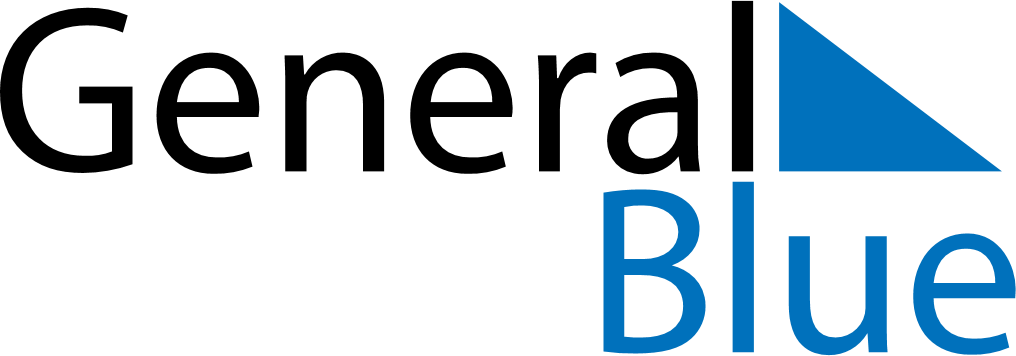 October 2020October 2020October 2020October 2020UkraineUkraineUkraineMondayTuesdayWednesdayThursdayFridaySaturdaySaturdaySunday12334567891010111213141516171718Defender of Ukraine Day192021222324242526272829303131